Раскрываем «тайны» собеседования с работодателем27 июня в Каменск-Уральском центре занятости в рамках Всероссийской ярмарки трудоустройства и молодежного клуба состоялась деловая игра «Думай как HR». В мероприятии приняли участие безработные, которые хотят найти «работу мечты», научиться уверенно чувствовать себя на любом собеседовании. С помощью игры участники отработали ключевые этапы трудоустройства – составление резюме, прохождение собеседования и краткий рассказ о себе и своих преимуществах. Раскрывая «тайны» работодателя, мы делаем весь процесс найма полностью понятным. А понятное перестает вызывать страхи и опасения. В результате игры участники смогли взглянуть на трудоустройство глазами работодателя, а также понять, что задача соискателя – это не трудоустройство любой ценой, а выбор подходящей ему работы. Точно так же, как работодатель ищет не любого, а подходящего сотрудника. Мероприятие получилось динамичным и позитивным!Получить консультацию по вопросам составления резюме и прохождения собеседования с работодателем можно в Каменск-Уральском центре занятости по адресу: ул. Кунавина, д.1, каб. 105, телефон 8 (3439) 32-32-41.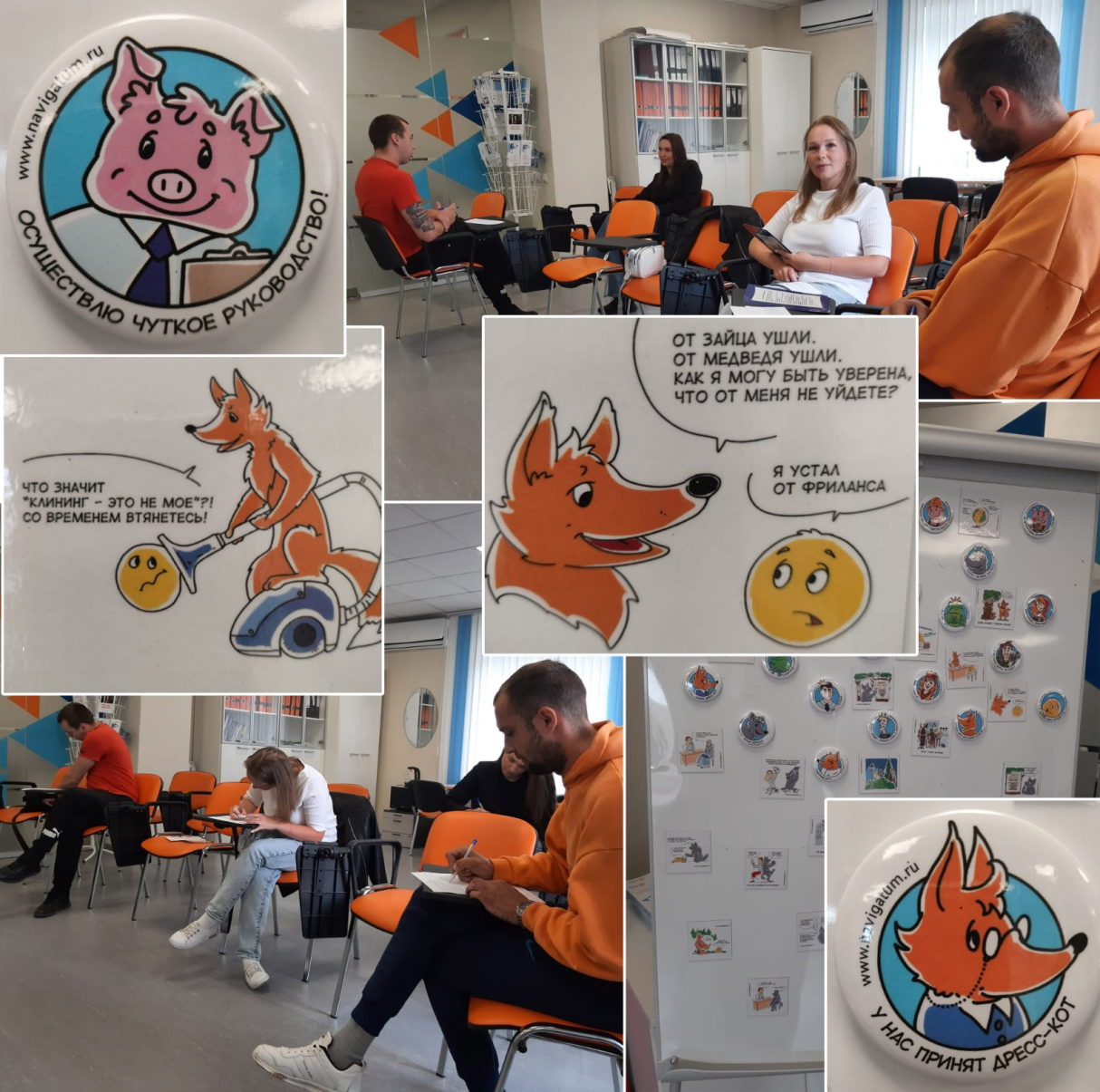 